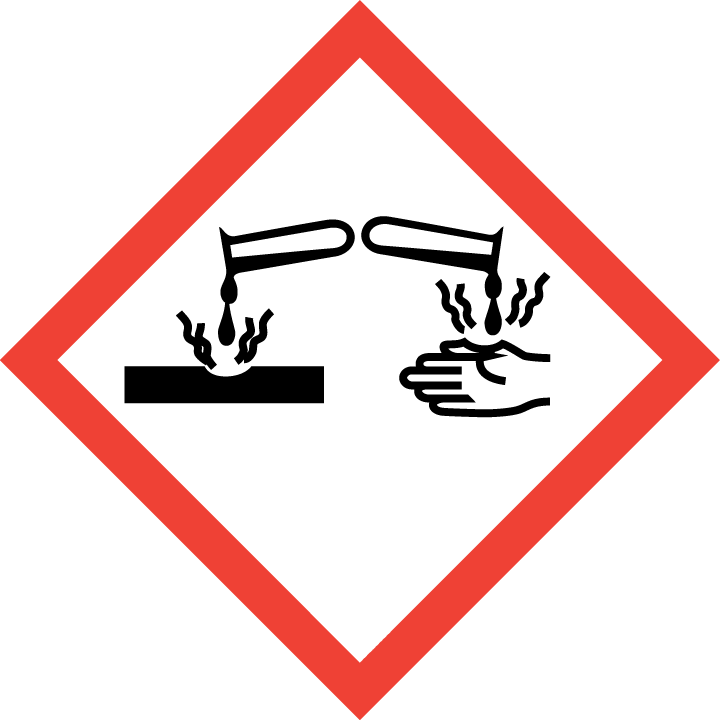 Avsnitt 1: Identifikasjon av stoffblandingen og av selskapet1.1. Produktidentifikasjon1.1. ProduktidentifikasjonProduktnavnSKUM-SHAMPOO MED VOKSProduktnr.200 liter: Pr. nr.: 13692, 25 liter: Pr. nr.: 13625Deklarasjonsnr.931091.2. Relevant identifiserte bruksområder for stoffet eller blandingen og bruk det frarådes mot1.2. Relevant identifiserte bruksområder for stoffet eller blandingen og bruk det frarådes motProduktgruppeRengjøringsmiddelKjemikaliets bruksområdeVaskemiddel spesielt til bruk ved håndvask av bilen.1.3. Nærmere opplysninger om leverandøren av sikkerhetsdatabladet1.3. Nærmere opplysninger om leverandøren av sikkerhetsdatabladetProdusentIng. Thor Marcus Kjemiske ASAdresseØstre Aker vei 2050975 OSLONORGETelefon23 25 98 00: kl. 08.00-16.00Fax23 25 98 10E-postpost@marcuskjemiske.noHjemmesidewww.marcuskjemiske.noOrg. nr. NO 934 003 349 MVAUtarbeidet avTruls Marcus1.4. Nødtelefon1.4. NødtelefonNødtelefonGiftinformationssentralen -24timer: Tlf: 22 59 13 00Avsnitt 2: Fareidentifikasjon2.1. Klassifisering av stoffblandingen2.1. Klassifisering av stoffblandingenKlassifisering ihht. CLP (EC) No 1272/2008 [CLP/GHS]Klassifisering: Eye Dam. 1; H318Stoffblandingens farlige egenskaperGir alvorlig øyeskade.Klassifiserings-merknader2.2. Merkingselementer2.2. MerkingselementerFarepiktogrammer (CLP)Farepiktogrammer (CLP)Sammensetning på merkeetikettenSammensetning på merkeetiketten(Fraksjonert kokos) dimethylaminoksyd: 5-10% Fettalkoholetoksylater: 1-5 %VarselordVarselordFare.H-setningerH-setningerH318 Gir alvorlig øyeskade.P-setningerP-setningerP102 Oppbevares utilgjengelig for barn.P280 Benytt vernehansker/verneklær/vernebriller/ansiktsskjerm.P302 + P334 VED HUDKONTAKT: Skyll i kaldt vann.P305 + P351 + P338 VED KONTAKT MED ØYNENE: Skyll forsiktig med vann i flere minutter. Fjern eventuelle kontaktlinser dersom dette enkelt lar seg gjøre. Fortsett skyllingen.P310 Kontakt umiddelbart et GIFTINFORMASJONSSENTER eller lege.Annen merke in-formasjonAnnen merke in-formasjonInnhold i henhold til bestemmelser om vaskemidler:5-15 % ikke-ioniske overflateaktive stoffer.2.3 Andre farer2.3 Andre farer2.3 Andre farerPBT / vPvB PBT-/vPvB-vurdering ikke utført.PBT-/vPvB-vurdering ikke utført.Avsnitt 3: Sammensetning / opplysning om bestanddeler3.2. Stoffblandinger3.2. Stoffblandinger3.2. Stoffblandinger3.2. StoffblandingerKomponentnavnIdentifikasjonKlassifisering(1272/2008/EC)Innhold (%)KomponentnavnIdentifikasjonKlassifisering(1272/2008/EC)Innhold (%)FettalkoholetoksylaterCAS-nr.: 160875-66-1Acute Tox. 4; H302Eye Dam. 1; H3181-5 %FettalkoholetoksylaterCAS-nr.: 160875-66-1Acute Tox. 4; H302Eye Dam. 1; H3181-5 %(Fraksjonert kokos) dimethylaminoksydCAS-nr.: 61788-90-7EC-nr.: 263-016-9Acute Tox. 4; H302Skin Irrit. 2; H315Eye Dam. 1; H318Aquatic Acute 1; H4005-10 %(Fraksjonert kokos) dimethylaminoksydCAS-nr.: 61788-90-7EC-nr.: 263-016-9Acute Tox. 4; H302Skin Irrit. 2; H315Eye Dam. 1; H318Aquatic Acute 1; H4005-10 %KomponentkommentarerSe avsnitt: 16 for forklaring av faresetninger (H).IngredienskommentarFettalkoholetoksylater er oppgitt i sum på SIKKERHETSDATABLAD og ikke spesifisert med CAS-nr.Avsnitt 4: Førstehjelpstiltak4.1. Beskrivelse av førstehjelpstiltak4.1. Beskrivelse av førstehjelpstiltak4.1. Beskrivelse av førstehjelpstiltakGenereltI tvilstilfelle bør lege kontaktes.I tvilstilfelle bør lege kontaktes.InnåndingDen skadde bringes bort fra eksponeringskilden og til frisk luft. Skyll nese og munn med vann.Kontakt lege hvis ikke alt ubehag gir seg.Den skadde bringes bort fra eksponeringskilden og til frisk luft. Skyll nese og munn med vann.Kontakt lege hvis ikke alt ubehag gir seg.HudkontaktFjern tilsølt tøy. Vask huden med vann. Smør inn huden med en fet krem etter at middelet er vasket bort. Kontakt lege hvis irritasjonen vedvarer.Fjern tilsølt tøy. Vask huden med vann. Smør inn huden med en fet krem etter at middelet er vasket bort. Kontakt lege hvis irritasjonen vedvarer.ØyekontaktSkyll straks med store mengder vann (temperert 20-30°C) i min. 15 min. Fjern evt. kontaktlinser og åpne øyet godt opp. Kontakt lege umiddelbart. Ved transport til lege fortsett skyllingen.Skyll straks med store mengder vann (temperert 20-30°C) i min. 15 min. Fjern evt. kontaktlinser og åpne øyet godt opp. Kontakt lege umiddelbart. Ved transport til lege fortsett skyllingen.SvelgingSkyll munnen med vann og drikk vann, melk, eller brus (Cola) eller andre sure drikker. Melk virker smørende på svelg og hals. Sure drikker nøytraliserer alkaliene i vaskemiddelet. Ikke fremkall brekninger. Kontakt lege.Skyll munnen med vann og drikk vann, melk, eller brus (Cola) eller andre sure drikker. Melk virker smørende på svelg og hals. Sure drikker nøytraliserer alkaliene i vaskemiddelet. Ikke fremkall brekninger. Kontakt lege.4.2. Viktigste symptomer og effekter, både akutt og forsinket4.2. Viktigste symptomer og effekter, både akutt og forsinket4.2. Viktigste symptomer og effekter, både akutt og forsinketMedisinsk informasjonVaskemiddel med pH-verdi ca 7-8 i bruksløsning.Vaskemiddel med pH-verdi ca 7-8 i bruksløsning.Akutte symptomer og virkningerProduktet kan irritere luftveiene og kan forårsake kløe, svie og hoste.Produktet irriterer huden og kan forårsake kløe, svie og rødhet. Avfetterhuden. Kan gi sprekkdannelser og fare for eksem.Fare for alvorlig øyeskade. Kan forårsake alvorlig svie og smerte i øynene.Svelging: Kan irritere munn, svelg og fordøyelseskanalen.Produktet kan irritere luftveiene og kan forårsake kløe, svie og hoste.Produktet irriterer huden og kan forårsake kløe, svie og rødhet. Avfetterhuden. Kan gi sprekkdannelser og fare for eksem.Fare for alvorlig øyeskade. Kan forårsake alvorlig svie og smerte i øynene.Svelging: Kan irritere munn, svelg og fordøyelseskanalen.Forsinkede symptomer og virkninger Samme som de akutte symptomene.Samme som de akutte symptomene.4.3. Informasjon om umiddelbar legehjelp og spesiell behandling som eventuelt er nødvendig4.3. Informasjon om umiddelbar legehjelp og spesiell behandling som eventuelt er nødvendig4.3. Informasjon om umiddelbar legehjelp og spesiell behandling som eventuelt er nødvendigInformasjon om umiddelbar legehjelp og spesiell behandling som eventuelt er nødvendigInformasjon om umiddelbar legehjelp og spesiell behandling som eventuelt er nødvendigFare for varig øyeskade dersom ikke øyeskylling settes i gang omgående. Kontakt lege. Ved tvil eller vedvarende symptomer søk legehjelpAnnen informasjon Annen informasjon Ingen spesiell, se avsnitt 4.1.Avsnitt 5: Tiltak ved brannslukking5.1. Brannslukningsmidler5.1. BrannslukningsmidlerPassende brannslukningsmidler Velges i forhold til omgivende brann. Kan benytte: CO2, pulver, vanntåke eller skum.Uegnete brannslukningsmidlerBruk ikke samlet vannstråle.5.2. Spesielle farer som stoffblandingen kan medføre5.2. Spesielle farer som stoffblandingen kan medføreBrann- og eksplosjonsfarerProduktet er ikke brennbart.Farlige forbrenningsprodukter Helsefarlige damper: Karbondioksid (CO2). Karbonmonoksid (CO).5.3. Råd til brannmannskaper5.3. Råd til brannmannskaperPersonlig verneutstyr Bruk trykkluftmaske når produktet er involvert i brann. Ved rømning brukesgodkjent rømningsmaske. Se forøvrig avsnitt 8.Annen informasjonBeholdere i nærheten av brann flyttes straks eller kjøles med vann.Avsnitt 6: Tiltak ved utilsiktet utslipp6.1. Personlige forholdsregler, personlig verneutstyr og nødrutiner6.1. Personlige forholdsregler, personlig verneutstyr og nødrutinerSikkerhetstiltak for beskyttelse av personellSørg for tilstrekkelig ventilasjon. Unngå innånding av damper og sprøytetåke og kontakt med hud og øyne. Hold emballasjen lukket når den ikke er i bruk.Benytt personlig verneutstyr som angitt i avsnitt 8.6.2. Sikkerhetstiltak for å beskytte ytre miljø6.2. Sikkerhetstiltak for å beskytte ytre miljøSikkerhetstiltak for å beskytte miljøHold emballasjen lukket når den ikke er i bruk. Ved store lekkasjer tettes sluk for å hindre avrenning til kloakk. Forhindre utslipp av større mengder til kloakk, vassdrag eller grunn.6.3. Metoder for opprydding og rengjøring6.3. Metoder for opprydding og rengjøringEgnede metoder for skadebegrensning og opprenskningSmå mengder søl: Spyl området med rikelige mengder vann.Større mengder: Pump eller øs opp væsken alternativt absorber det opp i vermikulitt, tørr sand eller jord og fyll i beholdere. Samles opp i egnede beholdere og leveres som farlig avfall i henhold til avsnitt 13.6.4. Referanse til andre seksjoner6.4. Referanse til andre seksjonerAndre anvisninger Se også avsnitt 8 og 13.Avsnitt 7: Håndtering og lagring7.1. Forholdsregler for sikker håndtering7.1. Forholdsregler for sikker håndtering7.1. Forholdsregler for sikker håndteringHåndteringUnngå innånding av damper og sprøytetåke og kontakt med hud og øyne. Bruk egnet vaskeutstyr som automatisk tynner produktet ved bruk. Bruk skum-påleggingsutstyr, da denne påleggingsformen hindrer tåkedannelse av produktet under pålegging. Sørg for god ventilasjon. Bruk av hensiktsmessig maske må vurderes ved arbeid i dårlig ventilerte rom. Flytt aldri en full kanne uten at korken er skrudd på. En full kanne kan sprute ut av halsen når du setter den ned uten kork. Bruk angitt verneutstyr, se avsnitt 8.Unngå innånding av damper og sprøytetåke og kontakt med hud og øyne. Bruk egnet vaskeutstyr som automatisk tynner produktet ved bruk. Bruk skum-påleggingsutstyr, da denne påleggingsformen hindrer tåkedannelse av produktet under pålegging. Sørg for god ventilasjon. Bruk av hensiktsmessig maske må vurderes ved arbeid i dårlig ventilerte rom. Flytt aldri en full kanne uten at korken er skrudd på. En full kanne kan sprute ut av halsen når du setter den ned uten kork. Bruk angitt verneutstyr, se avsnitt 8.Råd om generell yrkeshygieneVask hendene etter kontakt med produktet. Bytt tilsølte klær og ta av verneutstyr før eventuelle måltider. Ikke røyk, drikk eller spis på arbeidsplassen.Vask hendene etter kontakt med produktet. Bytt tilsølte klær og ta av verneutstyr før eventuelle måltider. Ikke røyk, drikk eller spis på arbeidsplassen.7.2. Betingelser for sikker oppbevaring, inklusiv eventuelle uforenligheter7.2. Betingelser for sikker oppbevaring, inklusiv eventuelle uforenligheter7.2. Betingelser for sikker oppbevaring, inklusiv eventuelle uforenligheterOppbevaringOppbevaringLagres i lukket emballasje. Oppbevares utilgjengelig for barn.Råd angående samlagringRåd angående samlagringIngen restriksjoner.LagringstemperaturLagringstemperaturVerdi: < 35 °CKommentar, LagringstemperaturKommentar, LagringstemperaturLagres frostfritt. 7.3 Spesifikk bruk7.3 Spesifikk bruk7.3 Spesifikk brukSpesielle bruksområder Spesielle bruksområder Identifiserte bruksområder for dette produktet er beskrevet i avsnitt 1.2.Avsnitt 8: Eksponeringskontroll og personlig verneutstyr8.1. Kontrollparametere8.1. Kontrollparametere8.1. Kontrollparametere8.1. Kontrollparametere8.1. Kontrollparametere8.1. Kontrollparametere8.1. KontrollparametereKomponentnavnIdentifikasjonIdentifikasjonIdentifikasjonAdm. norm (mg/m3)Norm årAnm.IngenAnnen informasjon om grenseverdierAnnen informasjon om grenseverdierAnnen informasjon om grenseverdierForklaring av anmerkningene:Referanser (lover/forskrifter):FOR 2011-12-06 nr 1358 Forskrift om tiltaks- og grenseverdier.Forklaring av anmerkningene:Referanser (lover/forskrifter):FOR 2011-12-06 nr 1358 Forskrift om tiltaks- og grenseverdier.Forklaring av anmerkningene:Referanser (lover/forskrifter):FOR 2011-12-06 nr 1358 Forskrift om tiltaks- og grenseverdier.Forklaring av anmerkningene:Referanser (lover/forskrifter):FOR 2011-12-06 nr 1358 Forskrift om tiltaks- og grenseverdier.8.2. Eksponeringskontroll8.2. Eksponeringskontroll8.2. Eksponeringskontroll8.2. Eksponeringskontroll8.2. Eksponeringskontroll8.2. Eksponeringskontroll8.2. EksponeringskontrollBegrensning av eksponering påarbeidsplassenBegrensning av eksponering påarbeidsplassenSørg for tilstrekkelig ventilasjon, inkl. lokal avtrekksventilasjon, for å sikre at fastsatte eksponeringsgrenser ikke overskrides.Personlig verneutstyr skal være CE-merket og bør velges i samarbeid medleverandøren av slikt utstyr. Det anbefalte verneutstyret og de angittestandardene er veiledende. Standarder skal være av nyeste versjon.Risikovurdering av den aktuelle arbeidsplassen/-operasjonen (faktisk risiko) kanmedføre andre vernetiltak.Verneutstyrets egnethet og slitestyrke vil avhenge av bruksområde.Sørg for tilstrekkelig ventilasjon, inkl. lokal avtrekksventilasjon, for å sikre at fastsatte eksponeringsgrenser ikke overskrides.Personlig verneutstyr skal være CE-merket og bør velges i samarbeid medleverandøren av slikt utstyr. Det anbefalte verneutstyret og de angittestandardene er veiledende. Standarder skal være av nyeste versjon.Risikovurdering av den aktuelle arbeidsplassen/-operasjonen (faktisk risiko) kanmedføre andre vernetiltak.Verneutstyrets egnethet og slitestyrke vil avhenge av bruksområde.Sørg for tilstrekkelig ventilasjon, inkl. lokal avtrekksventilasjon, for å sikre at fastsatte eksponeringsgrenser ikke overskrides.Personlig verneutstyr skal være CE-merket og bør velges i samarbeid medleverandøren av slikt utstyr. Det anbefalte verneutstyret og de angittestandardene er veiledende. Standarder skal være av nyeste versjon.Risikovurdering av den aktuelle arbeidsplassen/-operasjonen (faktisk risiko) kanmedføre andre vernetiltak.Verneutstyrets egnethet og slitestyrke vil avhenge av bruksområde.Sørg for tilstrekkelig ventilasjon, inkl. lokal avtrekksventilasjon, for å sikre at fastsatte eksponeringsgrenser ikke overskrides.Personlig verneutstyr skal være CE-merket og bør velges i samarbeid medleverandøren av slikt utstyr. Det anbefalte verneutstyret og de angittestandardene er veiledende. Standarder skal være av nyeste versjon.Risikovurdering av den aktuelle arbeidsplassen/-operasjonen (faktisk risiko) kanmedføre andre vernetiltak.Verneutstyrets egnethet og slitestyrke vil avhenge av bruksområde.Sørg for tilstrekkelig ventilasjon, inkl. lokal avtrekksventilasjon, for å sikre at fastsatte eksponeringsgrenser ikke overskrides.Personlig verneutstyr skal være CE-merket og bør velges i samarbeid medleverandøren av slikt utstyr. Det anbefalte verneutstyret og de angittestandardene er veiledende. Standarder skal være av nyeste versjon.Risikovurdering av den aktuelle arbeidsplassen/-operasjonen (faktisk risiko) kanmedføre andre vernetiltak.Verneutstyrets egnethet og slitestyrke vil avhenge av bruksområde.Forebyggende tiltakForebyggende tiltakVed arbeid med høytrykksspyling i lengre tid bør man benytte ansiktsvern og verneutstyr. Ved arbeid inne skal det være god ventilasjon. Unngå søl på hud og i øynene. Benytt alltid kaldt vann under høytrykksvasking. Varmt vann vil skape mye damp problemer.Ved arbeid med høytrykksspyling i lengre tid bør man benytte ansiktsvern og verneutstyr. Ved arbeid inne skal det være god ventilasjon. Unngå søl på hud og i øynene. Benytt alltid kaldt vann under høytrykksvasking. Varmt vann vil skape mye damp problemer.Ved arbeid med høytrykksspyling i lengre tid bør man benytte ansiktsvern og verneutstyr. Ved arbeid inne skal det være god ventilasjon. Unngå søl på hud og i øynene. Benytt alltid kaldt vann under høytrykksvasking. Varmt vann vil skape mye damp problemer.Ved arbeid med høytrykksspyling i lengre tid bør man benytte ansiktsvern og verneutstyr. Ved arbeid inne skal det være god ventilasjon. Unngå søl på hud og i øynene. Benytt alltid kaldt vann under høytrykksvasking. Varmt vann vil skape mye damp problemer.Ved arbeid med høytrykksspyling i lengre tid bør man benytte ansiktsvern og verneutstyr. Ved arbeid inne skal det være god ventilasjon. Unngå søl på hud og i øynene. Benytt alltid kaldt vann under høytrykksvasking. Varmt vann vil skape mye damp problemer.ÅndedrettsvernÅndedrettsvernVed utilstrekkelig ventilasjon: Bruk egnet åndedrettsvern med gassfilter, type A.Ved utilstrekkelig ventilasjon: Bruk egnet åndedrettsvern med gassfilter, type A.Ved utilstrekkelig ventilasjon: Bruk egnet åndedrettsvern med gassfilter, type A.Ved utilstrekkelig ventilasjon: Bruk egnet åndedrettsvern med gassfilter, type A.Ved utilstrekkelig ventilasjon: Bruk egnet åndedrettsvern med gassfilter, type A.Referanser til relevante standarderReferanser til relevante standarderNS-EN 14387 (Åndedrettsvern - Gassfiltre og kombinerte filtre - Krav, prøving, merking).NS-EN 14387 (Åndedrettsvern - Gassfiltre og kombinerte filtre - Krav, prøving, merking).NS-EN 14387 (Åndedrettsvern - Gassfiltre og kombinerte filtre - Krav, prøving, merking).NS-EN 14387 (Åndedrettsvern - Gassfiltre og kombinerte filtre - Krav, prøving, merking).NS-EN 14387 (Åndedrettsvern - Gassfiltre og kombinerte filtre - Krav, prøving, merking).ØyevernØyevernBenytt godkjent øyevern (vernebriller) ved risiko for sprut.NS-EN 166 (Øyevern - Spesifikasjoner).Benytt godkjent øyevern (vernebriller) ved risiko for sprut.NS-EN 166 (Øyevern - Spesifikasjoner).Benytt godkjent øyevern (vernebriller) ved risiko for sprut.NS-EN 166 (Øyevern - Spesifikasjoner).Benytt godkjent øyevern (vernebriller) ved risiko for sprut.NS-EN 166 (Øyevern - Spesifikasjoner).Benytt godkjent øyevern (vernebriller) ved risiko for sprut.NS-EN 166 (Øyevern - Spesifikasjoner).Ytterligere øyeverntiltakYtterligere øyeverntiltakØyedusj skal være på arbeidsplassen. Enten en fast øyedusjenhet koblet til drikkevann (temperert vann ønskelig) eller en bærbar disponibel enhet (øyespyleflaske).Øyedusj skal være på arbeidsplassen. Enten en fast øyedusjenhet koblet til drikkevann (temperert vann ønskelig) eller en bærbar disponibel enhet (øyespyleflaske).Øyedusj skal være på arbeidsplassen. Enten en fast øyedusjenhet koblet til drikkevann (temperert vann ønskelig) eller en bærbar disponibel enhet (øyespyleflaske).Øyedusj skal være på arbeidsplassen. Enten en fast øyedusjenhet koblet til drikkevann (temperert vann ønskelig) eller en bærbar disponibel enhet (øyespyleflaske).Øyedusj skal være på arbeidsplassen. Enten en fast øyedusjenhet koblet til drikkevann (temperert vann ønskelig) eller en bærbar disponibel enhet (øyespyleflaske).HåndvernHåndvernKjemisk bestandige, ugjennomtrengelige hansker i samsvar med en godkjent standard skal brukes hvis en risikovurdering indikerer at hudkontakt er mulig. Den mest egnede hanske skal velges i samråd med hanskeleverandøren/- produsenten, som kan gi informasjon om gjennombruddstid for hanskematerialet. Det anbefales at hanskene er laget av følgende materialer: Nitrilgummi: >=0.38mm tykkelse og gjennomtrengningstid >480 min. Det angitte hanskematerialet og gjennombruddstiden er foreslått etter en gjennomgang av enkeltstoffene i produktet og kjente hanskeguider. NS-EN 374 (Vernehansker mot kjemikalier og mikroorganismer).NS-EN 420 (Vernehansker - Generelle krav og prøvingsmetoder).Kjemisk bestandige, ugjennomtrengelige hansker i samsvar med en godkjent standard skal brukes hvis en risikovurdering indikerer at hudkontakt er mulig. Den mest egnede hanske skal velges i samråd med hanskeleverandøren/- produsenten, som kan gi informasjon om gjennombruddstid for hanskematerialet. Det anbefales at hanskene er laget av følgende materialer: Nitrilgummi: >=0.38mm tykkelse og gjennomtrengningstid >480 min. Det angitte hanskematerialet og gjennombruddstiden er foreslått etter en gjennomgang av enkeltstoffene i produktet og kjente hanskeguider. NS-EN 374 (Vernehansker mot kjemikalier og mikroorganismer).NS-EN 420 (Vernehansker - Generelle krav og prøvingsmetoder).Kjemisk bestandige, ugjennomtrengelige hansker i samsvar med en godkjent standard skal brukes hvis en risikovurdering indikerer at hudkontakt er mulig. Den mest egnede hanske skal velges i samråd med hanskeleverandøren/- produsenten, som kan gi informasjon om gjennombruddstid for hanskematerialet. Det anbefales at hanskene er laget av følgende materialer: Nitrilgummi: >=0.38mm tykkelse og gjennomtrengningstid >480 min. Det angitte hanskematerialet og gjennombruddstiden er foreslått etter en gjennomgang av enkeltstoffene i produktet og kjente hanskeguider. NS-EN 374 (Vernehansker mot kjemikalier og mikroorganismer).NS-EN 420 (Vernehansker - Generelle krav og prøvingsmetoder).Kjemisk bestandige, ugjennomtrengelige hansker i samsvar med en godkjent standard skal brukes hvis en risikovurdering indikerer at hudkontakt er mulig. Den mest egnede hanske skal velges i samråd med hanskeleverandøren/- produsenten, som kan gi informasjon om gjennombruddstid for hanskematerialet. Det anbefales at hanskene er laget av følgende materialer: Nitrilgummi: >=0.38mm tykkelse og gjennomtrengningstid >480 min. Det angitte hanskematerialet og gjennombruddstiden er foreslått etter en gjennomgang av enkeltstoffene i produktet og kjente hanskeguider. NS-EN 374 (Vernehansker mot kjemikalier og mikroorganismer).NS-EN 420 (Vernehansker - Generelle krav og prøvingsmetoder).Kjemisk bestandige, ugjennomtrengelige hansker i samsvar med en godkjent standard skal brukes hvis en risikovurdering indikerer at hudkontakt er mulig. Den mest egnede hanske skal velges i samråd med hanskeleverandøren/- produsenten, som kan gi informasjon om gjennombruddstid for hanskematerialet. Det anbefales at hanskene er laget av følgende materialer: Nitrilgummi: >=0.38mm tykkelse og gjennomtrengningstid >480 min. Det angitte hanskematerialet og gjennombruddstiden er foreslått etter en gjennomgang av enkeltstoffene i produktet og kjente hanskeguider. NS-EN 374 (Vernehansker mot kjemikalier og mikroorganismer).NS-EN 420 (Vernehansker - Generelle krav og prøvingsmetoder).VærneklærVærneklærVed vaskeprosesser som gir mye sprut benytt oljehyre/vernedrakt og gummistøvler. Skift tøyet hvis det blir vått. Smør inn huden med en fet krem på mulige eksponeringssteder.Ved vaskeprosesser som gir mye sprut benytt oljehyre/vernedrakt og gummistøvler. Skift tøyet hvis det blir vått. Smør inn huden med en fet krem på mulige eksponeringssteder.Ved vaskeprosesser som gir mye sprut benytt oljehyre/vernedrakt og gummistøvler. Skift tøyet hvis det blir vått. Smør inn huden med en fet krem på mulige eksponeringssteder.Ved vaskeprosesser som gir mye sprut benytt oljehyre/vernedrakt og gummistøvler. Skift tøyet hvis det blir vått. Smør inn huden med en fet krem på mulige eksponeringssteder.Ved vaskeprosesser som gir mye sprut benytt oljehyre/vernedrakt og gummistøvler. Skift tøyet hvis det blir vått. Smør inn huden med en fet krem på mulige eksponeringssteder.Begrensing av miljøeksponeringBegrensing av miljøeksponeringForhindre utslipp til kloakk, vassdrag eller grunn. Vaskemiddelet skal gå igjennom en oljeutskiller ved industriell bruk. Forhindre utslipp til kloakk, vassdrag eller grunn. Vaskemiddelet skal gå igjennom en oljeutskiller ved industriell bruk. Forhindre utslipp til kloakk, vassdrag eller grunn. Vaskemiddelet skal gå igjennom en oljeutskiller ved industriell bruk. Forhindre utslipp til kloakk, vassdrag eller grunn. Vaskemiddelet skal gå igjennom en oljeutskiller ved industriell bruk. Forhindre utslipp til kloakk, vassdrag eller grunn. Vaskemiddelet skal gå igjennom en oljeutskiller ved industriell bruk. Annen informasjonAnnen informasjonNøddusj og øyedusj skal være tilgjengelig på arbeidsplassen. Det oppgitte verneutstyr erveiledende. Risikovurderingen (Faktisk risiko) kan føre til andre krav.Nøddusj og øyedusj skal være tilgjengelig på arbeidsplassen. Det oppgitte verneutstyr erveiledende. Risikovurderingen (Faktisk risiko) kan føre til andre krav.Nøddusj og øyedusj skal være tilgjengelig på arbeidsplassen. Det oppgitte verneutstyr erveiledende. Risikovurderingen (Faktisk risiko) kan føre til andre krav.Nøddusj og øyedusj skal være tilgjengelig på arbeidsplassen. Det oppgitte verneutstyr erveiledende. Risikovurderingen (Faktisk risiko) kan føre til andre krav.Nøddusj og øyedusj skal være tilgjengelig på arbeidsplassen. Det oppgitte verneutstyr erveiledende. Risikovurderingen (Faktisk risiko) kan føre til andre krav.Avsnitt 9: Fysiske og kjemiske egenskaper9.1. Informasjon om grunnleggende fysiske og kjemiske egenskaper9.1. Informasjon om grunnleggende fysiske og kjemiske egenskaper9.1. Informasjon om grunnleggende fysiske og kjemiske egenskaper9.1. Informasjon om grunnleggende fysiske og kjemiske egenskaperProduktets formVæskeFargeSvakt gulLuktLukt fra tensiderLuktterskelIkke relevantpH (kons.)7-8pH løsning1 % løsning: ca 7-8Smelte/frysepunkt0 °CKokepunkt100°CFlammepunktIkke relevantFordampingshastighetIkke relevantAntennelighetIkke antenneligEksplosjonsgrenseProduktet er ikke eksplosjonsfarligDamptrykkIkke relevantDamptetthetIkke relevantTetthet1,07 g/cm3Oppløselig iVannLøselighet i vannUendeligFordelingskoeffisient; N-oktanol/vannIkke utførtSelvantenningstemperaturSelvantenner ikkeNedbrytningstemperatur> 35°CViskositetSom vannEksplosjonsegenskaperIkke eksplosivOksidasjonsegenskaperIkke oksiderende9.2. Andre opplysninger9.2. Andre opplysninger9.2. Andre opplysninger9.2. Andre opplysningerProduktet er blandbart med vann.Produktet er blandbart med vann.Produktet er blandbart med vann.Produktet er blandbart med vann.Avsnitt 10: Stabilitet og reaktivitet10.1. Reaktivitet10.1. Reaktivitet10.1. Reaktivitet10.1. ReaktivitetReaktivitetIngen kjente reaksjoner.Ingen kjente reaksjoner.Ingen kjente reaksjoner.10.2. Kjemisk stabilitet10.2. Kjemisk stabilitet10.2. Kjemisk stabilitet10.2. Kjemisk stabilitetStabilitetProduktet er stabilt under normale forhold. Skiller seg ved temp. over 35 °C og fryser ved 0 °C. Hvis produktet har skilt seg eller salter har falt ut, rist produktet lett sammen til en klar løsning.Produktet er stabilt under normale forhold. Skiller seg ved temp. over 35 °C og fryser ved 0 °C. Hvis produktet har skilt seg eller salter har falt ut, rist produktet lett sammen til en klar løsning.Produktet er stabilt under normale forhold. Skiller seg ved temp. over 35 °C og fryser ved 0 °C. Hvis produktet har skilt seg eller salter har falt ut, rist produktet lett sammen til en klar løsning.10.3. Mulighet for farlige reaksjoner10.3. Mulighet for farlige reaksjoner10.3. Mulighet for farlige reaksjoner10.3. Mulighet for farlige reaksjonerFarlige reaksjonerFarlige reaksjonerVil ikke reagere.Vil ikke reagere.10.4. Forhold som skal unngås10.4. Forhold som skal unngås10.4. Forhold som skal unngås10.4. Forhold som skal unngåsForhold som skal unngåsForhold som skal unngåsIngen kjente farer.Ingen kjente farer.10.5. Materialer som skal unngås10.5. Materialer som skal unngås10.5. Materialer som skal unngås10.5. Materialer som skal unngåsUforenlige materialerUforenlige materialerIngen kjente.Ingen kjente.10.6 Farlige spaltningsprodukter10.6 Farlige spaltningsprodukter10.6 Farlige spaltningsprodukter10.6 Farlige spaltningsprodukterFarlige spaltningsprodukterFarlige spaltningsprodukterFarlige spaltningsprodukterIngen under normale forhold. Se også avsnitt 5.2.Avsnitt 11: Toksikologiske opplysninger11.1. Opplysninger om toksikologiske virkninger11.1. Opplysninger om toksikologiske virkninger11.1. Opplysninger om toksikologiske virkningerHelsefareopplysninger:Helsefareopplysninger:Helsefareopplysninger:GenereltLiten fare for helseskade ved riktig industriell bruk, men øynene må spesielt beskyttes.Alkaliske vaskemidler virker avfettende og uttørrende.Stoffblandingen er ikke testet. Klassifiseringen er basert på de inngående stoffenes egenskaper.Liten fare for helseskade ved riktig industriell bruk, men øynene må spesielt beskyttes.Alkaliske vaskemidler virker avfettende og uttørrende.Stoffblandingen er ikke testet. Klassifiseringen er basert på de inngående stoffenes egenskaper.Akutte farer:Akutte farer:Akutte farer:InnåndingInnåndingAlkaliske vaskemidler virker irriterende på luftveiene ved innånding av sprøytetåke og kan forårsake halsirritasjon og hoste.HudkontaktHudkontaktIrriterer huden. Symptomer som rødhet og kløe i huden kan forekomme. Avfetter huden. Kan gi sprekkdannelser og fare for eksem.ØyekontaktØyekontaktFare for alvorlig øyeskade. Øyeblikkelig førstehjelp er nødvendig. Kan forårsake alvorlig svie og smerte.SvelgingSvelgingAlkaliske vaskemidler vil irritere svelg og spiserør og kan eventuelt gi magesmerte ved svelging.AspirasjonsfareAspirasjonsfareDet er ikke aspirasjonsfare for dette produktet.AllergiAllergiIngen av stoffene angitt i seksjon 3 er klassifisert som allergifremkallende.Toksisitet - enkelteksponeringToksisitet - enkelteksponeringFettalkoholetoksilater og (Fraksjonert kokos)dimethylaminoksyd er akutt toksiske i høye konsentrasjoner. Dette vaskemiddelet anses for ikke å være akutt toksisk da det inneholder lavere verdier av de nevnte stoffer.Toksisitet - gjentatt eksponeringToksisitet - gjentatt eksponeringUnngå gjentatt eksponering.Kreftfremkallende egenskaperKreftfremkallende egenskaperIngen av stoffene angitt i seksjon 3 er klassifisert som kreftfremkallende.MutagenitetMutagenitetIngen av stoffene angitt i seksjon 3 er klassifisert som mutagene.ReproduksjonstoksisitetReproduksjonstoksisitetIngen av stoffene angitt i seksjon 3 er klassifisert som reproduksjonsskadelige.Toksikologiske virkninger for Fettalkoholetoksylater (Eksperimentelle/beregnede data)Toksikologiske virkninger for Fettalkoholetoksylater (Eksperimentelle/beregnede data)Akutt Toksisitet (Oral LD50) 200 – 2000 mg/kg Rotte, OECD 401Hudetsing/hudirritasjon kanin:Irriterende. (OECD Guideline 404)Alvorlig øyeskade/øyeirritasjon kanin:Fare for alvorlig øyeskade. (OECD Guideline 405)Toksikologiske virkninger for (Fraksjonert kokos)dimethylaminoksydToksikologiske virkninger for (Fraksjonert kokos)dimethylaminoksydAkutt Toksisitet (Oral LD50)> 300 - 2 000 mg/kg, Rotte, OECD TG 401Akutt giftighet på hud LD50> 5 000 mg/kg, rotte, OECD TG 402HudirritasjonIrriterer huden, kanin, OECD TG 404ØyeirritasjonFare for alvorlig øyeskade, kanin, OECD TG 405Avsnitt 12: Økologiske opplysninger12.1. Giftighet12.1. GiftighetØkotoksisitetProduktet er ikke klassifisert som miljøskadelig.Giftighet for Fettalkoholetoksylater:Giftighet for Fettalkoholetoksylater:Toksisitet til dafnia og andre virvelløse dyr som lever i vannEC50: > 10 - 100 mg/lEksponeringstid: 48 tArter: Daphnia magnaVannplanterEC50: > 10 - 100 mg/lEksponeringstid: 72 tArter: Scenedesmus subspicatusGiftighet for (Fraksjonert kokos)dimethylaminoksyd:Giftighet for (Fraksjonert kokos)dimethylaminoksyd:Giftighet for algerErC50: 0,86 mg/lEksponeringstid: 72 tArter: Pseudokirchneriella subcapitata (grønn alge)Metode: OECD TG 201Giftighet for fiskLC50: > 1 - 10 mg/lEksponeringstid: 96 tArter: Pimephales promelas (Storhodet ørekyte)Toksisitet til dafnia og andre virvelløse dyr som lever i vann.EC50: > 1 - 10 mg/lEksponeringstid: 48 tArter: Daphnia magnaMetode: OECD TG 20212.2. Persistens og nedbrytbarhet12.2. Persistens og nedbrytbarhetBiologisk oksygenforbruk (BOD)Verdi: > 60 %Testperiode: 28 døgnTestmetode: Closed Bottle Test (OECD 301D)Presistens og nedbrytbarhetProduktet anses som lett biologisk nedbrytbart.De overflateakive stoffene som inngår i denne blandingen oppfyller kriterienefor biologisk nedbrytning i EU regulativ nr. 648/2004 som omhandler vaske -ogrengjøringsmidler.12.3. Bioakkumulerinsevne12.3. BioakkumulerinsevneBiokkumuleringsevneProduktet forventes ikke å bioakkumulere.12.4. Mobilitet i jord12.4. Mobilitet i jordMobilitetProduktet er flytende og fullstendig løselig i vann.12.5. Resultater av PBT og vPvB vurdering12.5. Resultater av PBT og vPvB vurderingPBT / vPvB vurderingIkke utført.12.6. Andre skadevirkninger12.6. Andre skadevirkningerAnnen informasjonForhindre utslipp til kloakk, vassdrag eller grunn.Avsnitt 13: Disponering13.1. Avfallsbehandlingsmetoder13.1. AvfallsbehandlingsmetoderEgnede metoder til fjerning av kjemikalietLeveres som farlig avfall til godkjent behandler eller innsamler. Koden for farlig avfall (EAL-kode) er veiledende. Bruker må selv angi riktig EAL-kode hvis bruksområdet avviker.Produktet er klassifisert som farlig avfall	Ja.Avfallskode EALEAL: 0706 Avfall fra PBDB av fettstoffer, smøremidler, såpe, rengjøringsmidler, desinfeksjonsmidler og kosmetikk.NORSAS7133 Rengjøringsmidler.Egnede metoder til fjerning av produktetSmå mengder fortynnes med vann og skylles vekk. Større mengder samles opp. Restene leveres til deponi for destruering.Avsnitt 14: Transportopplysninger14.1. UN-nummer14.1. UN-nummerFarlig godsIkke farlig gods i forbindelse med transport under ADR, RID, IMDG og IATA/ICAO regler.14.2. UN forsendelsesnavn14.2. UN forsendelsesnavnKommentarIkke relevant.14.3. Transport fareklasse14.3. Transport fareklasseKommentarIkke relevant.14.4. Emballasjegruppe14.4. EmballasjegruppeKommentarIkke relevant.14.5. Miljøfarer14.5. MiljøfarerKommentarIkke relevant.14.6. Særlige forsiktighetsregler ved bruk14.6. Særlige forsiktighetsregler ved brukKommentarIkke relevant.14.7. Bulktransport i henhold til vedlegg II til MARPOL 73/78 og IBC-regelverket14.7. Bulktransport i henhold til vedlegg II til MARPOL 73/78 og IBC-regelverketKommentarIkke relevant.Avsnitt 15: Opplysninger om bestemmelser15.1. Særlige bestemmelser/særskilt lovgiving om sikkerhet, helse og miljø for stoffblandingen15.1. Særlige bestemmelser/særskilt lovgiving om sikkerhet, helse og miljø for stoffblandingen15.1. Særlige bestemmelser/særskilt lovgiving om sikkerhet, helse og miljø for stoffblandingenReferanserGjeldende forskrifter pr. dags dato:Forskrift om registrering, vurdering, godkjenning og begrensning av kjemikalier (REACH-forskriften) av 30. mai 2008 med senere endringer. Fra Forskrift om klassifisering, merking og emballering av stoffer og stoffblandinger (CLP) av 16.06.2012 med senere endringer.Avfallsforskriften, FOR 2004-06-01 nr 930, fra Miljøverndepartementet. FOR 2009-04-01 nr 384: Forskrift om landtransport av farlig gods med senere endringer, Direktoratet for samfunnssikkerhet og beredskap. FOR 2004-06-01 nr. 922: Forskrift om begrensning i bruk av helse- og miljøfarlige kjemikalier og andre produkter (produktforskriften), med senereendringer; §§2-12, 2-14, Vaskemidler.Opplysninger fra råvareleverandører.Gjeldende forskrifter pr. dags dato:Forskrift om registrering, vurdering, godkjenning og begrensning av kjemikalier (REACH-forskriften) av 30. mai 2008 med senere endringer. Fra Forskrift om klassifisering, merking og emballering av stoffer og stoffblandinger (CLP) av 16.06.2012 med senere endringer.Avfallsforskriften, FOR 2004-06-01 nr 930, fra Miljøverndepartementet. FOR 2009-04-01 nr 384: Forskrift om landtransport av farlig gods med senere endringer, Direktoratet for samfunnssikkerhet og beredskap. FOR 2004-06-01 nr. 922: Forskrift om begrensning i bruk av helse- og miljøfarlige kjemikalier og andre produkter (produktforskriften), med senereendringer; §§2-12, 2-14, Vaskemidler.Opplysninger fra råvareleverandører.15.2. Vurdering av kjemikaliesikkerhet15.2. Vurdering av kjemikaliesikkerhet15.2. Vurdering av kjemikaliesikkerhetVurdering av kjemikaliesikkerhet er gjennomførtVurdering av kjemikaliesikkerhet er gjennomførtNeiAvsnitt 16: Andre opplysningerKlassifisering ihht. CLP (EC) No 1272/2008 [CLP/GHS]Klassifisering: Eye Dam. 1; H318Klassifisering: Eye Dam. 1; H318Liste over relevante H-setninger (i seksjon 2 og 3).H302 Farlig ved svelging.H314 Gir alvorlige etseskader på hud og øyne.H315 Irriterer huden.H318 Gir alvorlig øyeskade.H400 Meget giftig for liv i vann.H302 Farlig ved svelging.H314 Gir alvorlige etseskader på hud og øyne.H315 Irriterer huden.H318 Gir alvorlig øyeskade.H400 Meget giftig for liv i vann.Leverandørens anmerkningerInformasjonen i dette dokument skal gjøres tilgjengelig til alle som håndterer produktet. Produktet tynnes med vann før bruk. En bruksløsning av dette produktet vil være klassifisert som ’’ikke merkepliktig’’.Informasjonen i dette dokument skal gjøres tilgjengelig til alle som håndterer produktet. Produktet tynnes med vann før bruk. En bruksløsning av dette produktet vil være klassifisert som ’’ikke merkepliktig’’.EmballasjeIng. Thor Marcus Kjemiske AS er tilsluttet Grønt Punkt (tidligere Materialretur).Info. om leveringsted av plastkanner kan fås på Grønt Punkts kundetelefon 22 12 15 00.Ing. Thor Marcus Kjemiske AS er tilsluttet Grønt Punkt (tidligere Materialretur).Info. om leveringsted av plastkanner kan fås på Grønt Punkts kundetelefon 22 12 15 00.Erstatter SIKKERHETS-DATABLAD avErstatter SIKKERHETS-DATABLAD av07.06.2013Første gang utgittFørste gang utgitt29.09.2000